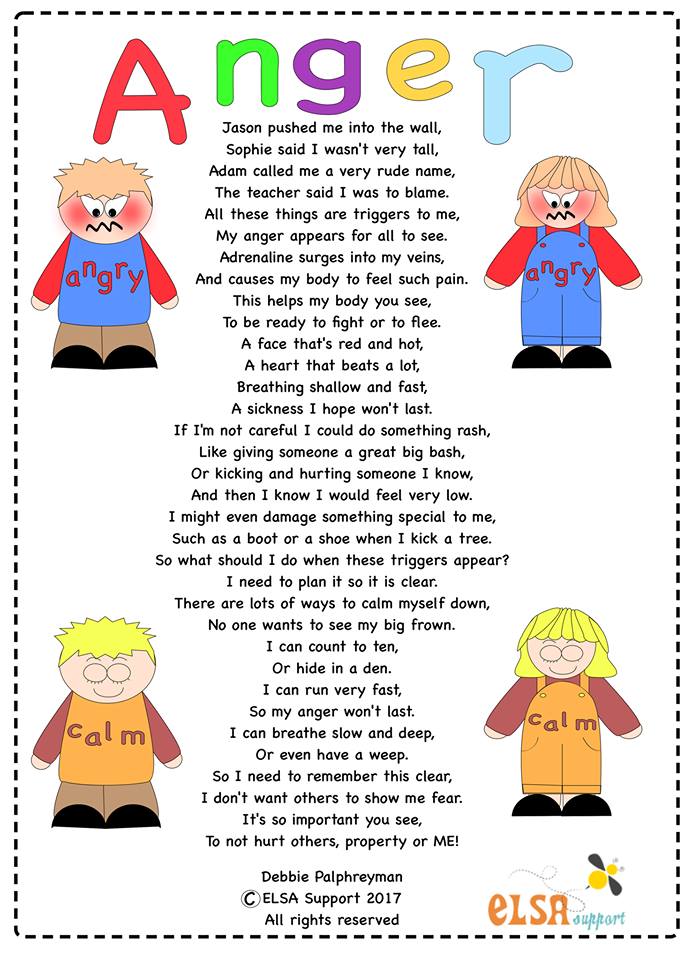 What questions could we ask that would help a child with their anger?What is the poem about? AngerHave you ever felt angry? Yes everyone does sometimesWhat is anger? An emotionWhat does an angry face look like? Can you show me?What other words mean the same as angry? Mad, furious, seething, cross etc.What triggers does the person in the poem have? What are your triggers? Being pushed, called names, being blamed, being teasedWhat is adrenaline? A chemical that is released in our bodies when we are angryWhat affects did the adrenaline have on the person in the poem’s body? A red and hot face, fast heart beat, fast breathing and feeling sickHow does being angry affect your body?What sort of things does this person do when they are angry? Bash someone, kick and hurt, damage something specialWhat sort of things do you do when you are angry?How do you feel afterwards when you have calmed down?What is the person going to plan? Calming strategies, ways to cool offWhat could you plan if you get angry?What calming strategies does the person in the poem use? Count to ten, hide in a den, run fast, breathe slowly or have a cry.What could you try to do?What is it important not to do when you are angry? Hurt others, property and yourselfHow could you let your anger out safely? Any safe way such as screaming into a pillow or punching a pillowhttps://www.elsa-support.co.uk/anger-poem-children-questions/With thanks to Debbie Palfreyman www.elsa-support.co.uk (used with permission).